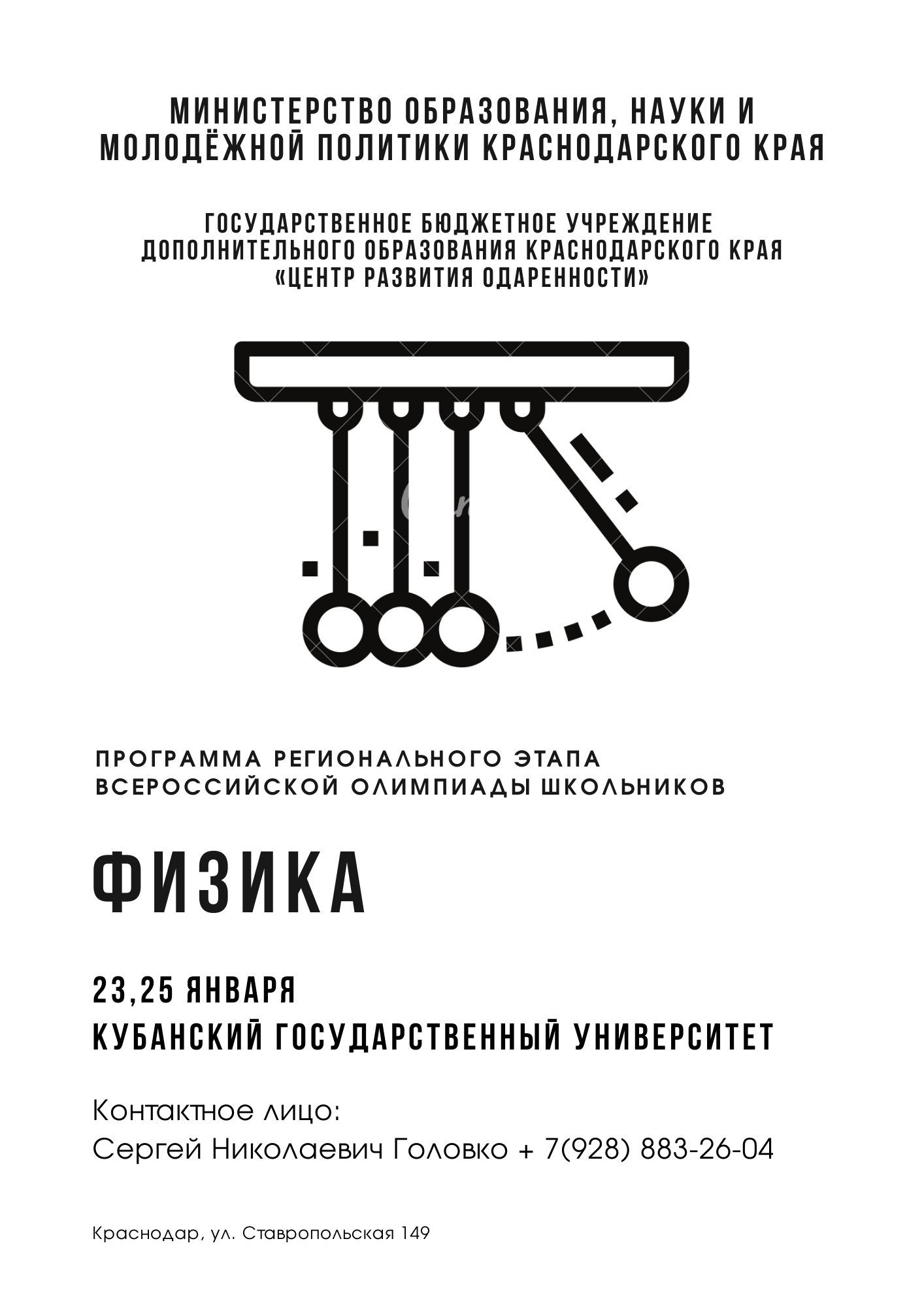 Программа регионального этапа ВСОШПрограмма регионального этапа ВСОШ22 января22 января15.00Заезд (гостиница «Платан», ул. Постовая, 41)17.00Совещание руководителей команд (холл гостиницы «Платан», ул. Постовая,  41)18.00Ужин (гостиница «Платан», ул. Постовая, 41)19.00Время для самоподготовки22.00отбой23 января23 января7.00Завтрак (гостиница «Платан», ул. Постовая, 41)8.00Отъезд на олимпиаду8.40Открытие олимпиады, инструктаж для участников, заполнение шифровальных карточек. (Кубанский государственный университет,  ул. Ставропольская, 149)7, 8 класс – 201 С9 класс – 4039 Л10, 11 класс – 4038 Л9.00 - 13.00Олимпиада. Теоретический тур. (Кубанский государственный университет,  ул. Ставропольская, 149)7-8 класс – 201 С9.00 - 14.00Олимпиада. Теоретический тур .(Кубанский государственный университет,  ул. Ставропольская, 149)9 класс – 4039 Л10, 11 класс – 4038 Л9.00 - 14.00Аудитория для ожидания.7, 8 класс – 114 С9 класс – 4034 Л10, 11 класс – 4035 Л14.00 – 15.00Обед (Кубанский государственный университет, Столовая «Алькор»,  ул. Ставропольская, 149)15.00 – 19.00Время для самоподготовки19.00Ужин (гостиница «Платан», ул. Постовая, 41)24 января24 января7.30Завтрак (гостиница «Платан», ул. Постовая, 41)8.30Отъезд на экскурсию10.00-13.00Встреча в университете Кубанский государственный технологический университет,  ул. Московская, 2)14.00-15.00Обед  гостиница «Платан», ул. Постовая, 41)15.00 – 19.00Время для самоподготовки19.00Ужин (гостиница «Платан», ул. Постовая, 41)15.00Отъезд25 января25 января7.00Завтрак (гостиница «Платан», ул. Постовая, 41)8.00Отъезд на олимпиаду8.409.00-14.001 задача - 9.00-11.20перерыв 20 минут 2 задача -11.40-14.00Инструктаж для участников, заполнение шифровальных карточек. Олимпиада. Практический тур.(Кубанский государственный университет,  ул. Ставропольская, 149)7 класс – 126С, 114С 8 класс – 126С, 114С 9 класс – 209С, 227С10 класс – 219С, 216С11 класс – 315С, 230С9.00 - 14.00Аудитория для ожидания7, 8 класс – 201 С9,  10, 11 класс – 300 С14.00 – 15.00Обед (Кубанский государственный университет, Столовая «Алькор»,  ул. Ставропольская, 149)15.00 Отъезд домойОзнакомиться с проверенной работой, критериями оценивания и подать заявление на апелляциювы сможете в своем личном кабинете.olimp.cdodd.ruОзнакомиться с проверенной работой, критериями оценивания и подать заявление на апелляциювы сможете в своем личном кабинете.olimp.cdodd.ruГрафик проведения данных процедур вы сможете посмотреть также в личном кабинете.График проведения данных процедур вы сможете посмотреть также в личном кабинете.